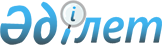 О внесении изменения в Решение Комиссии Таможенного союза от 7 апреля 2011 г. № 607Решение Коллегии Евразийской экономической комиссии от 11 февраля 2014 года № 19

      В соответствии со статьей 3 Договора о Евразийской экономической комиссии от 18 ноября 2011 года Коллегия Евразийской экономической комиссии решила:



      1. Внести в Решение Комиссии Таможенного союза от 7 апреля 2011 г. № 607 «О формах Единых ветеринарных сертификатов на ввозимые на таможенную территорию Таможенного союза Республики Беларусь, Республики Казахстан и Российской Федерации подконтрольные товары из третьих стран» изменение согласно приложению.



      2. До 1 октября 2014 г. для ввоза на таможенную территорию Таможенного союза подконтрольных товаров применяются как ветеринарные сертификаты, предусмотренные Решением Комиссии Таможенного союза от 7 апреля 2011 г. № 607, так и ветеринарный сертификат, предусмотренный настоящим Решением.



      3. Настоящее Решение вступает в силу по истечении 30 календарных дней с даты его официального опубликования.      Председатель Коллегии

      Евразийской экономической комиссии         В. Христенко

ПРИЛОЖЕНИЕ          

к Решению Коллегии Евразийской

экономической комиссии    

от 11 февраля 2014 г. № 19   

ИЗМЕНЕНИЕ,

вносимое в Решение Комиссии Таможенного союза

от 7 апреля 2011 г. № 607

      Ветеринарный сертификат на экспортируемые на таможенную территорию Таможенного союза Республики Беларусь, Республики Казахстан и Российской Федерации кормовые добавки для кошек и собак, а также готовые корма для кошек и собак, прошедшие термическую обработку (Форма № 36), изложить в следующей редакции:«Форма № 36           

(в редакции Решения Коллегии   

Евразийской экономической комиссии

от 11 февраля 2014 г. № 19)   _______________

* Для государств – членов Европейского союза.».
					© 2012. РГП на ПХВ «Институт законодательства и правовой информации Республики Казахстан» Министерства юстиции Республики Казахстан
				1. Описание поставки1. Описание поставки1. Описание поставки1. Описание поставки1.5. Сертификат № _______________ 1.5. Сертификат № _______________ 1.5. Сертификат № _______________ 1.1. Название и адрес грузоотправителя:1.1. Название и адрес грузоотправителя:1.1. Название и адрес грузоотправителя:1.1. Название и адрес грузоотправителя:Ветеринарный сертификат на экспортируемые на таможенную территорию Таможенного союза Республики Беларусь, Республики Казахстан и Российской Федерации кормовые добавки для кошек и собак, а также готовые корма для кошек и собак, прошедшие термическую обработкуВетеринарный сертификат на экспортируемые на таможенную территорию Таможенного союза Республики Беларусь, Республики Казахстан и Российской Федерации кормовые добавки для кошек и собак, а также готовые корма для кошек и собак, прошедшие термическую обработкуВетеринарный сертификат на экспортируемые на таможенную территорию Таможенного союза Республики Беларусь, Республики Казахстан и Российской Федерации кормовые добавки для кошек и собак, а также готовые корма для кошек и собак, прошедшие термическую обработку1.2. Название и адрес грузополучателя:1.2. Название и адрес грузополучателя:1.2. Название и адрес грузополучателя:1.2. Название и адрес грузополучателя:Ветеринарный сертификат на экспортируемые на таможенную территорию Таможенного союза Республики Беларусь, Республики Казахстан и Российской Федерации кормовые добавки для кошек и собак, а также готовые корма для кошек и собак, прошедшие термическую обработкуВетеринарный сертификат на экспортируемые на таможенную территорию Таможенного союза Республики Беларусь, Республики Казахстан и Российской Федерации кормовые добавки для кошек и собак, а также готовые корма для кошек и собак, прошедшие термическую обработкуВетеринарный сертификат на экспортируемые на таможенную территорию Таможенного союза Республики Беларусь, Республики Казахстан и Российской Федерации кормовые добавки для кошек и собак, а также готовые корма для кошек и собак, прошедшие термическую обработку1.3. Транспорт:

(№ вагона, автомашины, контейнера, рейса самолета, название судна)1.3. Транспорт:

(№ вагона, автомашины, контейнера, рейса самолета, название судна)1.3. Транспорт:

(№ вагона, автомашины, контейнера, рейса самолета, название судна)1.3. Транспорт:

(№ вагона, автомашины, контейнера, рейса самолета, название судна)1.6. Страна происхождения товара:1.6. Страна происхождения товара:1.6. Страна происхождения товара:1.3. Транспорт:

(№ вагона, автомашины, контейнера, рейса самолета, название судна)1.3. Транспорт:

(№ вагона, автомашины, контейнера, рейса самолета, название судна)1.3. Транспорт:

(№ вагона, автомашины, контейнера, рейса самолета, название судна)1.3. Транспорт:

(№ вагона, автомашины, контейнера, рейса самолета, название судна)1.7. Страна, выдавшая сертификат:1.7. Страна, выдавшая сертификат:1.7. Страна, выдавшая сертификат:1.3. Транспорт:

(№ вагона, автомашины, контейнера, рейса самолета, название судна)1.3. Транспорт:

(№ вагона, автомашины, контейнера, рейса самолета, название судна)1.3. Транспорт:

(№ вагона, автомашины, контейнера, рейса самолета, название судна)1.3. Транспорт:

(№ вагона, автомашины, контейнера, рейса самолета, название судна)1.8. Компетентное ведомство страны-экспортера:1.8. Компетентное ведомство страны-экспортера:1.8. Компетентное ведомство страны-экспортера:1.4. Страна(ы) транзита:1.4. Страна(ы) транзита:1.4. Страна(ы) транзита:1.4. Страна(ы) транзита:1.9. Учреждение страны-экспортера, выдавшее сертификат:1.9. Учреждение страны-экспортера, выдавшее сертификат:1.9. Учреждение страны-экспортера, выдавшее сертификат:1.4. Страна(ы) транзита:1.4. Страна(ы) транзита:1.4. Страна(ы) транзита:1.4. Страна(ы) транзита:1.10. Пункт пропуска товаров через таможенную границу: 1.10. Пункт пропуска товаров через таможенную границу: 1.10. Пункт пропуска товаров через таможенную границу: 2. Идентификация товара2.1. Наименование товара: ___________________________________________

2.2. Дата выработки товара: _________________________________________

2.3. Упаковка: ______________________________________________________

2.4. Количество мест: _______________________________________________

2.5. Вес нетто (кг): ________________________________________________

2.6. Номер пломбы: __________________________________________________

2.7. Маркировка: ____________________________________________________

2.8. Условия хранения и перевозки: __________________________________2. Идентификация товара2.1. Наименование товара: ___________________________________________

2.2. Дата выработки товара: _________________________________________

2.3. Упаковка: ______________________________________________________

2.4. Количество мест: _______________________________________________

2.5. Вес нетто (кг): ________________________________________________

2.6. Номер пломбы: __________________________________________________

2.7. Маркировка: ____________________________________________________

2.8. Условия хранения и перевозки: __________________________________2. Идентификация товара2.1. Наименование товара: ___________________________________________

2.2. Дата выработки товара: _________________________________________

2.3. Упаковка: ______________________________________________________

2.4. Количество мест: _______________________________________________

2.5. Вес нетто (кг): ________________________________________________

2.6. Номер пломбы: __________________________________________________

2.7. Маркировка: ____________________________________________________

2.8. Условия хранения и перевозки: __________________________________2. Идентификация товара2.1. Наименование товара: ___________________________________________

2.2. Дата выработки товара: _________________________________________

2.3. Упаковка: ______________________________________________________

2.4. Количество мест: _______________________________________________

2.5. Вес нетто (кг): ________________________________________________

2.6. Номер пломбы: __________________________________________________

2.7. Маркировка: ____________________________________________________

2.8. Условия хранения и перевозки: __________________________________2. Идентификация товара2.1. Наименование товара: ___________________________________________

2.2. Дата выработки товара: _________________________________________

2.3. Упаковка: ______________________________________________________

2.4. Количество мест: _______________________________________________

2.5. Вес нетто (кг): ________________________________________________

2.6. Номер пломбы: __________________________________________________

2.7. Маркировка: ____________________________________________________

2.8. Условия хранения и перевозки: __________________________________2. Идентификация товара2.1. Наименование товара: ___________________________________________

2.2. Дата выработки товара: _________________________________________

2.3. Упаковка: ______________________________________________________

2.4. Количество мест: _______________________________________________

2.5. Вес нетто (кг): ________________________________________________

2.6. Номер пломбы: __________________________________________________

2.7. Маркировка: ____________________________________________________

2.8. Условия хранения и перевозки: __________________________________2. Идентификация товара2.1. Наименование товара: ___________________________________________

2.2. Дата выработки товара: _________________________________________

2.3. Упаковка: ______________________________________________________

2.4. Количество мест: _______________________________________________

2.5. Вес нетто (кг): ________________________________________________

2.6. Номер пломбы: __________________________________________________

2.7. Маркировка: ____________________________________________________

2.8. Условия хранения и перевозки: __________________________________3. Происхождение товара

3.1. Название, регистрационный номер и адрес предприятия:

3.2. Административно-территориальная единица:3. Происхождение товара

3.1. Название, регистрационный номер и адрес предприятия:

3.2. Административно-территориальная единица:3. Происхождение товара

3.1. Название, регистрационный номер и адрес предприятия:

3.2. Административно-территориальная единица:3. Происхождение товара

3.1. Название, регистрационный номер и адрес предприятия:

3.2. Административно-территориальная единица:3. Происхождение товара

3.1. Название, регистрационный номер и адрес предприятия:

3.2. Административно-территориальная единица:3. Происхождение товара

3.1. Название, регистрационный номер и адрес предприятия:

3.2. Административно-территориальная единица:3. Происхождение товара

3.1. Название, регистрационный номер и адрес предприятия:

3.2. Административно-территориальная единица:4. Свидетельство о пригодности товара в пищу

Я, нижеподписавшийся государственный/официальный ветеринарный врач, настоящим удостоверяю следующее:

Сертификат выдан на основе следующих доэкспортных сертификатов (при наличии более 2 доэкспортных сертификатов прилагается список)*:4. Свидетельство о пригодности товара в пищу

Я, нижеподписавшийся государственный/официальный ветеринарный врач, настоящим удостоверяю следующее:

Сертификат выдан на основе следующих доэкспортных сертификатов (при наличии более 2 доэкспортных сертификатов прилагается список)*:4. Свидетельство о пригодности товара в пищу

Я, нижеподписавшийся государственный/официальный ветеринарный врач, настоящим удостоверяю следующее:

Сертификат выдан на основе следующих доэкспортных сертификатов (при наличии более 2 доэкспортных сертификатов прилагается список)*:4. Свидетельство о пригодности товара в пищу

Я, нижеподписавшийся государственный/официальный ветеринарный врач, настоящим удостоверяю следующее:

Сертификат выдан на основе следующих доэкспортных сертификатов (при наличии более 2 доэкспортных сертификатов прилагается список)*:4. Свидетельство о пригодности товара в пищу

Я, нижеподписавшийся государственный/официальный ветеринарный врач, настоящим удостоверяю следующее:

Сертификат выдан на основе следующих доэкспортных сертификатов (при наличии более 2 доэкспортных сертификатов прилагается список)*:4. Свидетельство о пригодности товара в пищу

Я, нижеподписавшийся государственный/официальный ветеринарный врач, настоящим удостоверяю следующее:

Сертификат выдан на основе следующих доэкспортных сертификатов (при наличии более 2 доэкспортных сертификатов прилагается список)*:4. Свидетельство о пригодности товара в пищу

Я, нижеподписавшийся государственный/официальный ветеринарный врач, настоящим удостоверяю следующее:

Сертификат выдан на основе следующих доэкспортных сертификатов (при наличии более 2 доэкспортных сертификатов прилагается список)*:ДатаНомерСтрана происхожденияАдминистративная территорияАдминистративная территорияРегистрационный номер предприятияВид и количество (вес нетто) товара4.1. Экспортируемые на таможенную территорию Таможенного союза Республики Беларусь, Республики Казахстан и Российской Федерации кормовые добавки для кошек и собак, а также готовые корма для кошек и собак, прошедшие термическую обработку, произведены на предприятиях, находящихся под контролем компетентной ветеринарной службы страны-экспортера, и получены из сырья, происходящего из хозяйств или административных территорий, свободных от заразных болезней животных и птиц:

- африканской чумы свиней, африканской чумы лошадей, чумы крупного и мелкого рогатого скота, классической чумы свиней, ящура, оспы овец и коз – в течение последних 12 месяцев на административной территории в соответствии с регионализацией;

- сибирской язвы и анаэробных инфекций – в течение последних 20 дней на территории хозяйства.4.1. Экспортируемые на таможенную территорию Таможенного союза Республики Беларусь, Республики Казахстан и Российской Федерации кормовые добавки для кошек и собак, а также готовые корма для кошек и собак, прошедшие термическую обработку, произведены на предприятиях, находящихся под контролем компетентной ветеринарной службы страны-экспортера, и получены из сырья, происходящего из хозяйств или административных территорий, свободных от заразных болезней животных и птиц:

- африканской чумы свиней, африканской чумы лошадей, чумы крупного и мелкого рогатого скота, классической чумы свиней, ящура, оспы овец и коз – в течение последних 12 месяцев на административной территории в соответствии с регионализацией;

- сибирской язвы и анаэробных инфекций – в течение последних 20 дней на территории хозяйства.4.1. Экспортируемые на таможенную территорию Таможенного союза Республики Беларусь, Республики Казахстан и Российской Федерации кормовые добавки для кошек и собак, а также готовые корма для кошек и собак, прошедшие термическую обработку, произведены на предприятиях, находящихся под контролем компетентной ветеринарной службы страны-экспортера, и получены из сырья, происходящего из хозяйств или административных территорий, свободных от заразных болезней животных и птиц:

- африканской чумы свиней, африканской чумы лошадей, чумы крупного и мелкого рогатого скота, классической чумы свиней, ящура, оспы овец и коз – в течение последних 12 месяцев на административной территории в соответствии с регионализацией;

- сибирской язвы и анаэробных инфекций – в течение последних 20 дней на территории хозяйства.4.1. Экспортируемые на таможенную территорию Таможенного союза Республики Беларусь, Республики Казахстан и Российской Федерации кормовые добавки для кошек и собак, а также готовые корма для кошек и собак, прошедшие термическую обработку, произведены на предприятиях, находящихся под контролем компетентной ветеринарной службы страны-экспортера, и получены из сырья, происходящего из хозяйств или административных территорий, свободных от заразных болезней животных и птиц:

- африканской чумы свиней, африканской чумы лошадей, чумы крупного и мелкого рогатого скота, классической чумы свиней, ящура, оспы овец и коз – в течение последних 12 месяцев на административной территории в соответствии с регионализацией;

- сибирской язвы и анаэробных инфекций – в течение последних 20 дней на территории хозяйства.4.1. Экспортируемые на таможенную территорию Таможенного союза Республики Беларусь, Республики Казахстан и Российской Федерации кормовые добавки для кошек и собак, а также готовые корма для кошек и собак, прошедшие термическую обработку, произведены на предприятиях, находящихся под контролем компетентной ветеринарной службы страны-экспортера, и получены из сырья, происходящего из хозяйств или административных территорий, свободных от заразных болезней животных и птиц:

- африканской чумы свиней, африканской чумы лошадей, чумы крупного и мелкого рогатого скота, классической чумы свиней, ящура, оспы овец и коз – в течение последних 12 месяцев на административной территории в соответствии с регионализацией;

- сибирской язвы и анаэробных инфекций – в течение последних 20 дней на территории хозяйства.4.1. Экспортируемые на таможенную территорию Таможенного союза Республики Беларусь, Республики Казахстан и Российской Федерации кормовые добавки для кошек и собак, а также готовые корма для кошек и собак, прошедшие термическую обработку, произведены на предприятиях, находящихся под контролем компетентной ветеринарной службы страны-экспортера, и получены из сырья, происходящего из хозяйств или административных территорий, свободных от заразных болезней животных и птиц:

- африканской чумы свиней, африканской чумы лошадей, чумы крупного и мелкого рогатого скота, классической чумы свиней, ящура, оспы овец и коз – в течение последних 12 месяцев на административной территории в соответствии с регионализацией;

- сибирской язвы и анаэробных инфекций – в течение последних 20 дней на территории хозяйства.4.1. Экспортируемые на таможенную территорию Таможенного союза Республики Беларусь, Республики Казахстан и Российской Федерации кормовые добавки для кошек и собак, а также готовые корма для кошек и собак, прошедшие термическую обработку, произведены на предприятиях, находящихся под контролем компетентной ветеринарной службы страны-экспортера, и получены из сырья, происходящего из хозяйств или административных территорий, свободных от заразных болезней животных и птиц:

- африканской чумы свиней, африканской чумы лошадей, чумы крупного и мелкого рогатого скота, классической чумы свиней, ящура, оспы овец и коз – в течение последних 12 месяцев на административной территории в соответствии с регионализацией;

- сибирской язвы и анаэробных инфекций – в течение последних 20 дней на территории хозяйства.4.2. Сырье для приготовления кормов боенского происхождения подвергнуто послеубойной ветеринарно-санитарной экспертизе.4.2. Сырье для приготовления кормов боенского происхождения подвергнуто послеубойной ветеринарно-санитарной экспертизе.4.2. Сырье для приготовления кормов боенского происхождения подвергнуто послеубойной ветеринарно-санитарной экспертизе.4.2. Сырье для приготовления кормов боенского происхождения подвергнуто послеубойной ветеринарно-санитарной экспертизе.4.2. Сырье для приготовления кормов боенского происхождения подвергнуто послеубойной ветеринарно-санитарной экспертизе.4.2. Сырье для приготовления кормов боенского происхождения подвергнуто послеубойной ветеринарно-санитарной экспертизе.4.2. Сырье для приготовления кормов боенского происхождения подвергнуто послеубойной ветеринарно-санитарной экспертизе.4.3. Для производства кормов не использовалось сырье, содержащее материалы специфического риска, содержимое желудков и кишечника, полученное при убое крупного и мелкого рогатого скота, заготовленное в странах, неблагополучных по губкообразной энцефалопатии крупного рогатого скота.4.3. Для производства кормов не использовалось сырье, содержащее материалы специфического риска, содержимое желудков и кишечника, полученное при убое крупного и мелкого рогатого скота, заготовленное в странах, неблагополучных по губкообразной энцефалопатии крупного рогатого скота.4.3. Для производства кормов не использовалось сырье, содержащее материалы специфического риска, содержимое желудков и кишечника, полученное при убое крупного и мелкого рогатого скота, заготовленное в странах, неблагополучных по губкообразной энцефалопатии крупного рогатого скота.4.3. Для производства кормов не использовалось сырье, содержащее материалы специфического риска, содержимое желудков и кишечника, полученное при убое крупного и мелкого рогатого скота, заготовленное в странах, неблагополучных по губкообразной энцефалопатии крупного рогатого скота.4.3. Для производства кормов не использовалось сырье, содержащее материалы специфического риска, содержимое желудков и кишечника, полученное при убое крупного и мелкого рогатого скота, заготовленное в странах, неблагополучных по губкообразной энцефалопатии крупного рогатого скота.4.3. Для производства кормов не использовалось сырье, содержащее материалы специфического риска, содержимое желудков и кишечника, полученное при убое крупного и мелкого рогатого скота, заготовленное в странах, неблагополучных по губкообразной энцефалопатии крупного рогатого скота.4.3. Для производства кормов не использовалось сырье, содержащее материалы специфического риска, содержимое желудков и кишечника, полученное при убое крупного и мелкого рогатого скота, заготовленное в странах, неблагополучных по губкообразной энцефалопатии крупного рогатого скота.4.4. Корма и кормовые добавки не содержат сальмонелл, ботулинический токсин (для консервированных кормов), энтеропатогенную и анаэробную микрофлору.

Общая бактериальная обсемененность не превышает 500 тыс. микробных клеток в 1 грамме, что подтверждено данными лабораторных исследований, проведенных в аккредитованной лаборатории (указать название лаборатории и дату исследования).4.4. Корма и кормовые добавки не содержат сальмонелл, ботулинический токсин (для консервированных кормов), энтеропатогенную и анаэробную микрофлору.

Общая бактериальная обсемененность не превышает 500 тыс. микробных клеток в 1 грамме, что подтверждено данными лабораторных исследований, проведенных в аккредитованной лаборатории (указать название лаборатории и дату исследования).4.4. Корма и кормовые добавки не содержат сальмонелл, ботулинический токсин (для консервированных кормов), энтеропатогенную и анаэробную микрофлору.

Общая бактериальная обсемененность не превышает 500 тыс. микробных клеток в 1 грамме, что подтверждено данными лабораторных исследований, проведенных в аккредитованной лаборатории (указать название лаборатории и дату исследования).4.4. Корма и кормовые добавки не содержат сальмонелл, ботулинический токсин (для консервированных кормов), энтеропатогенную и анаэробную микрофлору.

Общая бактериальная обсемененность не превышает 500 тыс. микробных клеток в 1 грамме, что подтверждено данными лабораторных исследований, проведенных в аккредитованной лаборатории (указать название лаборатории и дату исследования).4.4. Корма и кормовые добавки не содержат сальмонелл, ботулинический токсин (для консервированных кормов), энтеропатогенную и анаэробную микрофлору.

Общая бактериальная обсемененность не превышает 500 тыс. микробных клеток в 1 грамме, что подтверждено данными лабораторных исследований, проведенных в аккредитованной лаборатории (указать название лаборатории и дату исследования).4.4. Корма и кормовые добавки не содержат сальмонелл, ботулинический токсин (для консервированных кормов), энтеропатогенную и анаэробную микрофлору.

Общая бактериальная обсемененность не превышает 500 тыс. микробных клеток в 1 грамме, что подтверждено данными лабораторных исследований, проведенных в аккредитованной лаборатории (указать название лаборатории и дату исследования).4.4. Корма и кормовые добавки не содержат сальмонелл, ботулинический токсин (для консервированных кормов), энтеропатогенную и анаэробную микрофлору.

Общая бактериальная обсемененность не превышает 500 тыс. микробных клеток в 1 грамме, что подтверждено данными лабораторных исследований, проведенных в аккредитованной лаборатории (указать название лаборатории и дату исследования).4.5. Сырье было обработано при температуре не ниже плюс 133 0С (271,4 градуса по Фаренгейту) не менее 20 минут при давлении 3 бар (42,824 фунта на квадратный сантиметр) или было подвергнуто альтернативной системе термической обработки, обеспечивающей соответствующие требования к безопасности в отношении установленного микробиологического стандарта.4.5. Сырье было обработано при температуре не ниже плюс 133 0С (271,4 градуса по Фаренгейту) не менее 20 минут при давлении 3 бар (42,824 фунта на квадратный сантиметр) или было подвергнуто альтернативной системе термической обработки, обеспечивающей соответствующие требования к безопасности в отношении установленного микробиологического стандарта.4.5. Сырье было обработано при температуре не ниже плюс 133 0С (271,4 градуса по Фаренгейту) не менее 20 минут при давлении 3 бар (42,824 фунта на квадратный сантиметр) или было подвергнуто альтернативной системе термической обработки, обеспечивающей соответствующие требования к безопасности в отношении установленного микробиологического стандарта.4.5. Сырье было обработано при температуре не ниже плюс 133 0С (271,4 градуса по Фаренгейту) не менее 20 минут при давлении 3 бар (42,824 фунта на квадратный сантиметр) или было подвергнуто альтернативной системе термической обработки, обеспечивающей соответствующие требования к безопасности в отношении установленного микробиологического стандарта.4.5. Сырье было обработано при температуре не ниже плюс 133 0С (271,4 градуса по Фаренгейту) не менее 20 минут при давлении 3 бар (42,824 фунта на квадратный сантиметр) или было подвергнуто альтернативной системе термической обработки, обеспечивающей соответствующие требования к безопасности в отношении установленного микробиологического стандарта.4.5. Сырье было обработано при температуре не ниже плюс 133 0С (271,4 градуса по Фаренгейту) не менее 20 минут при давлении 3 бар (42,824 фунта на квадратный сантиметр) или было подвергнуто альтернативной системе термической обработки, обеспечивающей соответствующие требования к безопасности в отношении установленного микробиологического стандарта.4.5. Сырье было обработано при температуре не ниже плюс 133 0С (271,4 градуса по Фаренгейту) не менее 20 минут при давлении 3 бар (42,824 фунта на квадратный сантиметр) или было подвергнуто альтернативной системе термической обработки, обеспечивающей соответствующие требования к безопасности в отношении установленного микробиологического стандарта.4.6. Тара и упаковочный материал одноразовые и соответствуют требованиям технических регламентов Таможенного союза, действие которых на них распространяется.4.6. Тара и упаковочный материал одноразовые и соответствуют требованиям технических регламентов Таможенного союза, действие которых на них распространяется.4.6. Тара и упаковочный материал одноразовые и соответствуют требованиям технических регламентов Таможенного союза, действие которых на них распространяется.4.6. Тара и упаковочный материал одноразовые и соответствуют требованиям технических регламентов Таможенного союза, действие которых на них распространяется.4.6. Тара и упаковочный материал одноразовые и соответствуют требованиям технических регламентов Таможенного союза, действие которых на них распространяется.4.6. Тара и упаковочный материал одноразовые и соответствуют требованиям технических регламентов Таможенного союза, действие которых на них распространяется.4.6. Тара и упаковочный материал одноразовые и соответствуют требованиям технических регламентов Таможенного союза, действие которых на них распространяется.4.7. Транспортное средство обработано и подготовлено в соответствии с правилами, принятыми в стране-экспортере.4.7. Транспортное средство обработано и подготовлено в соответствии с правилами, принятыми в стране-экспортере.4.7. Транспортное средство обработано и подготовлено в соответствии с правилами, принятыми в стране-экспортере.4.7. Транспортное средство обработано и подготовлено в соответствии с правилами, принятыми в стране-экспортере.4.7. Транспортное средство обработано и подготовлено в соответствии с правилами, принятыми в стране-экспортере.4.7. Транспортное средство обработано и подготовлено в соответствии с правилами, принятыми в стране-экспортере.4.7. Транспортное средство обработано и подготовлено в соответствии с правилами, принятыми в стране-экспортере.Место ______________            Дата _____________             ПечатьПодпись государственного/официального ветеринарного врача _________________Ф. И. О. и должность ______________________________________________________Место ______________            Дата _____________             ПечатьПодпись государственного/официального ветеринарного врача _________________Ф. И. О. и должность ______________________________________________________Примечания:1. Подпись и печать должны отличаться цветом от бланка.

2. Ветеринарный сертификат оформляется на русском языке, а также на языке страны-экспортера и (или) английском языке.